יש אלפי סימנים וציורים שמופיעים גם ללא התקנת גופן ולא רק בוורד, והם מובנים בUNICODE.↮ ↯ ↰ ↱ ↲ ↳ ↴ ↵ ↶ ↷ ↸ ↹ ↺ ↻ ↼ x ↾ ↿ ⇀ ⇁ ⇂ ⇃ ⇄ ⇅ ⇆ ⇇ ⇈ ⇉ ⇊ ⇋ ⇌ ⇍ ⇎x ⇏ ⇐ ⇑ ⇒ ⇓ ⇔ ⇕ ⇖ ⇗ ⇘ ⇙ ⇚ ⇛ ⇜ ⇝ ⇞ ⇟ ⇠ ⇡x ⇢ ⇣ ⇤ ⇥ ⇦ ⇧ ⇨ ⇩ ⇪ ⇫ ⇬ ⇭x ⇮ ⇯ ⇰ ⇱ ⇲ ⇳ ⇴ ⇵ ⇶ ⇷ ⇸ ⇹ ⇺ ⇻ ⇼ ⇽ ⇾ ⇿ ∀ ∁ ∂ ∃ ∄ ∅ ∆ ∇ ∈ ∉ ∊ ∋ ∌ ∍ ∎ ∏ ∐ ∑ − ∕ ∖ ∗ ∘ ∙ √ ∛ ∜ ∝ ∞ ∟ ∠ ∡ ∢ ∣ ∤ ∥ ∦ ∧ ∨ ∩ ∪ ∫ ∬ ∭ ∮ ∯ ∰ ∱ ∲ ∳ ∴ ∵ ∶ ∷ ∸ ∹ ∺ ∻ ∼ ∽ ∾ ∿ ≀ ≁ ≂ ≃ ≄ ≅x ≆x ≇ ≈ ≉ ≊ ≋ ≌ ≍ ≎ ≏ ≐ ≑ ≒ ≓ ≔ ≕ ≖ ≗ ≘ ≙ ≚ ≛ ≜ ≝ ≞ ≟ ≠ ≡ ≢ ≣ ≤ ≥ ≦ ≧ ≨ ≩ ≪ ≫ ≬ ≭ ≮ ≯ ≰ ≱ ≲ ≳ ≴ ≵ ≶ ≷ ≸ ≹ ≺ ≻ ≼ ≽ ≾ ≿ ⊀ ⊁ ⊂ ⊃ ⊄ ⊅ ⊆ ⊇ ⊈ ⊉ ⊊ ⊋ ⊌ ⊍ ⊎ ⊏ ⊐ ⊑ ⊒ ⊓x ⊔ ⊕ ⊖ ⊗ ⊘ ⊙ ⊚ ⊛ ⊜ ⊝ ⊞ ⊟ ⊠ ⊡ ⊢ ⊣ ⊤ ⊥ 
ႅא ႆב ႇג sႈד ႉה ႐ ႑ ႒ ႓ ႔ ႕ ႖ ႗ ႘ ႙ ᄀ ᄁ ᄂ ᄃ ᄄ ᄅ ᄆ ᄇ ᄈ ᄉ ᄐ ᄑ ᄒ ᄓ ᄔ ᄕ ᄖ ᄗ ᄘ ᄙ ᄠ ᄡ ᄢ ᄣ ᄤ ᄥ ᄦ ᄧ ᄨ ᄩ ᄰ ᄱ ᄲ ᄳ ᄴ ᄵ ᄶ ᄷ ᄸ ᄹ ᅀ ᅁ ᅂ ᅃ ᅄ ᅅ ᅆ ᅇ ᅈ ᅉ ᅐ ᅑ ᅒ ᅓ ᅔ ᅕ ᅖ ᅗ ᅘ ᅙ ᅠ ᅡ ᅢ ᅣ ᅤ ᅥ ᅦ ᅧ ᅨ ᅩ ᅰ ᅱ ᅲ ᅳ ᅴ ᅵ ᅶ ᅷ ᅸ ᅹ ᆀ ᆁ ᆂ ᆃ ᆄ ᆅ ᆆ ᆇ ᆈ ᆉ ᆐ ᆑ ᆒ ᆓ ᆔ ᆕ ᆖ ᆗ- ╳ ╴ ╵ ╶ ╷ ╸ ╹ ╺ ╻ ╼ ╽ ╾ ╿ ▀ ▁ ▂ ▃ ▄ ▅ ▆ ▇ █ ▉ ▊ ▋ ▌ ▍ ▎ ▏ ▐ ░ ▒ ▓ ▔ ▕ ▖ ▗ ▘ x▙ ▚ ▛ ▜ ▝ ▞ ▟ ■ □ ▢ ▣ ▤ ▥ ▦ ▧ ▨ ▩   ▬ ▭ ▮ ▯ ▰ ▱ ▲ △ ▴ ▵  ▷ ▸ ▹ ► ▻ ▼ ▽ ▾ ▿  ◁ ◂ ◃ ◄ ◅ ◆ ◇ ◈ ◉ ◊ ○ ◌ ◍ ◎ ● ◐ ◑ ◒ ◓ ◔ ◕ ◖ ◗ ◘ ◙ ◚ ◛ ◜ ◝ ◞ ◟ ◠ ◡ ◢ ◣ ◤ ◥ ◦ ◧ ◨ ◩ ◪ ◫ ◬ ◭ ◮ ◯ ◰ ◱ ◲ ◳ ◴ ◵ ◶ ◷ ◸ ◹ ◺     ◿      ★ ☆ ☇ ☈ ☉ ☊ ☋ ☌ ☍  ☏ ☐  ☒ ☓   ☖ ☗  ☙ ☙❧ ☚ ☛ ☜  ☞ ☟  ☡   ☤ ☥  ☧ ☨  ☫ ☬ ☭   ☰ ☱ ☲ ☳ ☴ ☵ ☶ ☷    ☻ ☼ ☽ ☾ ☿  ♁  ♃ ♄ ♅ ♆ ♇             ♔ ♕ ♖ ♗ ♘ ♙ ♚ ♛ ♜ ♝ ♞ ♟ ♠ ♡ ♢ ♣ ♤ ♥ ♦ ♧  ♩ ♪ ♫ ♬ ♭ ♮ ♯ ✁  ✃ ✄  ✆ ✇       ✎  ✐ ✑  ✓  ✕  ✗ ✘  ✦ ✧  ✩ ✪ ✫ ✬ ✭ ✮ ✯ ✰ ✱ ✲   ✵ ✶ ✷ ✸ ✹ ✺ ✻ ✼ ✽ ✾ ✿ ❀ ❁ ❂ ❃  ❅ ❆ ❉ ❊ ❋  ❍  ❏ ❐ ❑ ❒    ❖  ❘ ❙ ❚ ❛ ❜ ❝ ❞ ❟ ❠ ❡ ❢   ❥ ❦ ❧ - ▀ ▁ ▂ ▃ ▄ ▅ ▆ ▇ █ ▉ ▐ ░ ▒ ▓ ▔ ▕ ▖ ▗ ▘ ▙      ★ ☆ ☇ ☈ ☉ ☐  ☒ ☓   ☖ ☗  ☙  ☡   ☤ ☥  ☧ ☨ ☰ ☱ ☲ ☳ ☴ ☵ ☶ ☷    ♁  ♃ ♄ ♅ ♆ ♇       ♔ ♕ ♖ ♗ ♘ ♙ ♠ ♡ ♢ ♣ ♤ ♥ ♦ ♧  ♩ ♲צטט Topic starter פורסם : 31/07/2018 5:23 am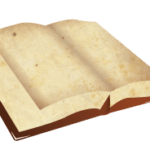   אופיס יהודי(@ss)משתמשAdminהסרת ניקוד:
כדי להסיר את כל הניקוד, יש ללחוץ על 'החלפה' בכרטסיית 'בית', ולהדביק בתיבת 'החלף את' את הקוד הזה:
[ׂ^0192-^0204^0209^0204] (כולל שין שמאלית)
את תיבת 'החלף ב' יש להשאיר ריקה, ולסמן את תיבת 'השתמש בתווים כלליים'.
לאחר מכן לסמן את הטקסט המבוקש, וללחוץ 'החלף'. כל סימני הניקוד יוסרו.לחלופין
בסרגל הניקוד החינמי של תוכנת 'נקדת' קיים כפתור שמסיר את הניקוד בקליק.הגבצטט Topic starter פורסם : 31/07/2018 5:43 am  אופיס יהודי(@ss)משתמשAdminהסרת טעמים:
כדי להסיר את כל הטעמים, יש ללחוץ על 'החלפה' בכרטסיית 'בית', ולהדביק בתיבת 'החלף את' את הקוד הזה:
[֖֢֥֑֣֦֚֮֯֓֙֜֟֨֫֔֗֝֠֩֬׀ֽֿ֛֤֧֪֭֒֕֘֞֡]
את תיבת 'החלף ב' יש להשאיר ריקה, ולסמן את תיבת 'השתמש בתווים כלליים'.
לאחר מכן לסמן את הטקסט המבוקש, וללחוץ 'החלף'. כל סימני הטעמים יוסרו.לחלופין
בסרגל הניקוד החינמי של תוכנת 'נקדת' קיים כפתור שמסיר את הטעמים בקליק.הגבצטט Topic starter פורסם : 01/08/2018 8:28 am  אופיס יהודי(@ss)משתמשAdminהערות צד בוורדמצורף סרטון המסביר כיצד להוסיף הערות צד בוורדהסרטון תואם לוורד 2007 ומטה.
בגרסאות חדשות יותר, לא מופיעה האפשרות להפוך את תיבת הטקסט למסגרת במקום המוצג. במקום זאת יש להכנס ליצור סגנון חדש, ובהגדרות הגופן בפינה הימנית למטה ללחוץ על 'עיצוב', >'מסגרת', ושם להכניס את ההגדרות הרצויות.לחלופין
ניתן לבצע פעולות אלו בלחיצת כפתור, בתוספת פונקציות רבות בתוכנת העימוד שלנו.
בהצלחה-צד-בוורד.wmvהגבצטט Topic starter פורסם : 01/08/2018 8:39 am  אופיס יהודי(@ss)משתמשAdminלהדגיש מילה ראשונה בכל פסקה
כדי להדגיש מילה ראשונה בפסקה בכל הקובץ, יש ללחוץ על 'החלפה' בכרטסיית 'בית', ולהדביק בתיבת 'החלף את' את הקוד הזה:
^13* (שים לב! אחרי הכוכבית יש רווח)
את תיבת 'החלף ב' יש להשאיר ריקה, אבל ללחוץ על 'עיצוב' >'גופן', ושם לעצב כאוות נפשכם.שימו לב שתיבת 'תווים כלליים' מסומנת.ללחוץ 'החלף הכל'. המילה הראשונה בכל הפסקאות למעט הפסקה הראשונה בקובץ, יוחלפו לעיצוב שבחרתם.לחלופין
אפשר לבצע פעולה זו, ואף להוסיף חלון ריק מתחת למילה הראשונה, ועוד מגוון פעולות בלחיצת כפתור בתוכנת העימוד שלנובהצלחה!הגבצטט Topic starter פורסם : 01/08/2018 8:47 am  אופיס יהודי(@ss)משתמשAdminמחיקת כל הערות השולים והערות סיום בקובץ:
כדי להסיר את כל הערות שוליים, יש ללחוץ על 'החלפה' בכרטסיית 'בית', ולהדביק בתיבת 'החלף את' את הקוד הזה:
^02
את תיבת 'החלף ב' יש להשאיר ריקה, ולסמן את תיבת 'השתמש בתווים כלליים'.
לאחר מכן לסמן את הטקסט המבוקש, וללחוץ 'החלף'. כל הערות השוליים יוסרו.למחוק הערות שוליים בלבד:
יש לבטל את התיבה 'השתמש בתווים כלליים', ובשורת 'החלף את' לכתוב את הקוד הבא:
^f
את תיבת 'החלף ב' להשאיר ריקה, ולהחליף הכל.למחוק הערות סיום בלבד:
יש לבטל את התיבה 'השתמש בתווים כלליים', ובשורת 'החלף את' לכתוב את הקוד הבא:
^e
את תיבת 'החלף ב' להשאיר ריקה, ולהחליף הכל.לחלופין
בתוכנת העימוד שלנו ניתן לעשות פעולות אלו ועוד מגוון פעולות בלחיצת כפתורהגבצטט Topic starter פורסם : 01/08/2018 8:53 am  אופיס יהודי(@ss)משתמשAdminלבטל את כל הקישורים בקובץכאשר מעתיקים קטעי טקסט מהאינטרנט או מתוכנות מסויימות, הטקסט מרובה בקישורים מיותרים.
כדי לבטל את כל הקישורים בקובץ, אך להשאיר את הטקסט ללא שינויים יש ללחוץ על המקשים הללוCTRL + 6 (מקש הקונטרול, ובמקביל על הספרה 6)לחלופין
ניתן לבצע פעולה זו ומגוון פעולות נוספות בלחיצת כפתור בתוכנת העימוד שלנוהגבצטט Topic starter פורסם : 01/08/2018 9:12 am  אופיס יהודי(@ss)משתמשAdminלהפוך את כל הסוגריים בקובץ
לעתים קורה שאדם נתקל בקובץ בו כל הסוגריים הפוכות כגון )סוגריים(
אם נחליף את אחד הסוגריים בצורה הקלאסית ע"י חיפוש והחלפה, לא יהיה ניתן אח"כ להחליף את הסוגר השני, כיוון ששני הסוגרים זהים. הפתרון הוא להחליף סוגר אחד לתו שלא קיים בקובץ, לתקן את הסוגר השני, ולאחר מכן להחליף שוב את התו הנזכר לסוגר תקין.
וזה המהלך למעשה:
תחליף את ( ב-@ [למשל], אחר כך את ) ב-(, ואחר כך שוב @ ב-).שים לב! לעתים הבעיה היא שהמחשב מזהה תוים מסויימים כאנגלית (מצוי בהעתקה מהרשת).במקרה כזה יש לבצע את הפעולות הנ"ל:
חיפוש והחלפה>חפש את>מיוחד>תו כלשהו.
ובתוך אותו חלון: עיצוב>שפה>אנגלית.החלף ב>מיוחד>הטקסט בתיבה 'חפש את'
עיצוב>שפה>עברית.לחלופין
ניתן לבצע פעולות אלו ועוד מגוון פעולות בלחיצת כפתור בתוכנת העימוד שלנו.בהצלחה!הגבצטט Topic starter פורסם : 01/08/2018 9:45 am  אופיס יהודי(@ss)משתמשAdminעיצוב כותרות משתנות על פי התוכן
ישנה אפשרות ליצור כותרת המשתנה על פי הכותרות של הקובץ, כאשר ממקמים אותה בכותרת העליונה היא תשתנה בכל עמוד בו השתנתה הכותרת
לגשת להוספה > חלקים מהירים > שדה > לחפש ברשימה משמאל שדה style ref ולבחור את הכותרת אותה אתם רוצים להציג, כותרת 1 וכדו'.
כמובן שכדי להשתמש בזה צריך להגדיר את הכותרות בקובץ בתיבת הסגנונות בכרטיסיה בית, לפי הכותרת שבחרתם.כאשר יש מספר כותרות באותו העמוד, ניתן להציג את הכותרת האחרונה בעמוד
יש לסמן וי על 'חפש מתחתית הדף מעלה'.
היינו הך.
וכמובן אפשר לכתוב שני שדות זה בצד זה, האחד - יראה את הראשון, והשני את האחרון.לחלופין
ניתן לבצע את כל הנ"ל ועוד אפשרויות רבות בלחיצת כפתור בתוכנת העימוד שלנו.בהצלחה!הגבצטט Topic starter פורסם : 01/08/2018 9:57 am  אופיס יהודי(@ss)משתמשAdminמקפים
שלושה סוגי מקפים יש:
- מקף עילי, כלומר לך-לך.
– N dash, מקף עד, כלומר עמ' יא–יג.
— M dash, מקף מפריד, כלומר השולחן צבעו שחור, ואילו הכסא — לבן.בתוכנת נקדת ישנו סרגל חינמי הכולל את סוגי המקפים.הגבצטט Topic starter פורסם : 01/08/2018 10:04 am  אופיס יהודי(@ss)משתמשAdminמיקום אחרון במסמךכדי לחזור למיקום האחרון בו היינו במסמך שעבדנו עליו - פותחים את המסמך,
לוחצים Shift+F5
הסמן יקפוץ למיקום שהיית לפני סגירת הקובץ.
גם בעת העבודה על הקובץ, אפשר לקפוץ למיקום האחרון שנעשו בו שינויים על ידי לחיצה על המקש הנזכר.שים לב! נשמרים שלושת המיקומים האחרונים, לחיצה נוספת תחזור מיקום נוסף אחורה
כמו כן, לעיתים זה לא עובד.
במהדורות אופיס החדשות האופציה מובנית במערכת.לחלופין
בתוספים שלנו קיימת אפשרות זו ואפשרויות נוספות באופן מובנה.בהצלחה!הגבצטט Topic starter פורסם : 01/08/2018 10:17 am  אופיס יהודי(@ss)משתמשAdminמילוי טקסט בוורד
למילוי טקסט במסמך וורד (מתאים לגרפיקאים ולכל מי שאין לו כח להתחיל להקליד כחדלחכלגחכלגחכלגכח...) הקישו את הצרוף הבא, ואחריו אנטר. המסמך יתמלא בטקסט.
=rand()
או עם הגדרות כמות טקסט:
=rand(1,2)
בדוגמא זו ישפוך פסקה אחד עם שני משפטים.בהצלחה!הגבצטט Topic starter פורסם : 01/08/2018 10:23 am  אופיס יהודי(@ss)משתמשAdminהעברת טקסט מPDF לקובץ WORDהוראות להמרת קובץ PDF לוורד
כאשר יש קובץ WORDE (בלבד!) שהודפס לPDF ניתן להופכו חזרה לWORD ע"י בחירת הטקסט, ctrl +c ואז להדביק בWORD.
הטקסט יראה על הדף משמאל לימין. ואז יש לבצע את הפעולות הבאות:
1. בחירת הטקסט.
2. ישורו לימין ושפת ממשק עברית.
3. בתפריט תצוגה: פקודות מאקרו-הצג פקודות מאקרו
4.. בחלונית התחתונה פקודות מאקרו בWORD
5..ברשימה שמופיעה בחלונית לבחור את הפקודה RTLRUN (שימו לב כי יש פקודה דומה!)
6.הפעל.שים לב! לא יעבוד על מסמך סרוק, או מסמך שנסגר בצורה שחוסמת את הנ"ל. לשם כך יש להשתמש בתוכנה ייעודית.בהצלחה!הגבצטט Topic starter פורסם : 01/08/2018 10:27 am  אופיס יהודי(@ss)משתמשAdminהוספת קווי גבול בקובץלהוספת קו גבול (נקודות) באמצע מסמך:
1. רדו שורה
2. כתבו שלוש כוכביות
3. לחצו אנטר
ומתוסף לכם קו גבול מנוקד.קווים נוספים מתקבלים על ידי הקלדת:
###(סולמית)
---(קו)
===(שווה)
___(קו תחתי)
~~~ (טילדה)לחלופין
ניתן לעשות מגוון קווי הפרדה בלחיצת כפתור בתוכנת העימוד שלנובהצלחה!הגבצטט Topic starter פורסם : 01/08/2018 10:34 am  אופיס יהודי(@ss)משתמשAdminשינוי כל הסוגרים בקובץכדי לשנות את כל הסוגריים בקובץ כולל התוכן שביניהם, יש להכנס ל'החלפה', לסמן 'תווים כלליים', ובתיבת 'החלף את' להדביק קוד זה:
(*)
בתיבת 'החלף ב' בחרו את העיצוב המבוקש, ולחצו 'החלף הכל'.
כמובן שניתן לעשות זאת לטקסט המוקף בסימנים אחרים על ידי שינוי הקוד, לדוגמא:
[*]
שגיאה! לא נמצא במסמך טקסט בסגנון שצוין.{*}לחלופין
בתוכנת העימוד שלנו ניתן לבצע פעולה זו, כולל שינוי 'סוגריים בתוך סוגריים' ועוד מגוון פעולות בלחיצת כפתור.בהצלחה!בהצלחה!
